ГАННІВСЬКИЙ ЛІЦЕЙПЕТРІВСЬКОЇ СЕЛИЩНОЇ РАДИ ОЛЕКСАНДРІЙСЬКОГО РАЙОНУКІРОВОГРАДСЬКОЇ ОБЛАСТІНАКАЗ22.08.2022                                                                                                        № 6-агс. ГаннівкаПро призначення відповідальноїособи за проведення реєстрації транспортного засобуВідповідно до частини 20 пункту 4 статті 42, частини 8 статті 59 Закону України «Про місцеве самоврядування в Україні»НАКАЗУЮ:Перереєструвати транспортний засіб, власником якого є Ганнівський ліцей Петрівської селищної ради Олександрійського району Кіровоградської області, шкільний загальний автобус, БАЗ А079,13Ш (державний номерний знак ВА9060ЕМ), шасі № Y7FAS7913C0010675 cвідоцтво про реєстрацію (технічний паспорт) серії СТХ 115958, видане 07.07.2021 року в ТСЦ 3542.Здійснення перереєстрації транспортного засобу шкільного загального автобуса, БАЗ А079,13Ш (державний номерний знак ВА9060ЕМ), шасі № Y7FAS7913C0010675 cвідоцтво про реєстрацію (технічний паспорт) серії СТХ 115958, видане 07.07.2021 року в ТСЦ 3542 доручити КАНІВЕЦЬ Ользі Миколаївні, паспорт № 005071778, виданий 12 серпня 2020 року, орган, що видав 3530.Директор                                                                                      Ольга КАНІВЕЦЬДОВІРЕНІСТЬ                                                                                                        22.08.2022 рікВидана директору Ганнівського ліцею Петрівської селищної ради Олександрійського району Кіровоградської області, КАНІВЕЦЬ Ользі Миколаївні, ідентифікаційний номер 2732814627, паспорт  № 005071778, виданий 12 серпня 2020 року, орган, що видав 3530, в тім, що вона має право з повноваженнями оформлення документів щодо взяття на державний облік, реєстрацію транспортного засобу шкільного загального автобуса, БАЗ А079,13Ш (державний номерний знак ВА9060ЕМ), шасі № Y7FAS7913C0010675 cвідоцтво про реєстрацію (технічний паспорт) серії СТХ 115958, видане 07.07.2021 року в ТСЦ 3542, колір жовтий.Довіреність дійсна до 22 вересня 2022 року.Підпис уповноваженої особи                                                        Канівець О.М.Підпис завіренийДиректор                                                                                     Ольга КАНІВЕЦЬ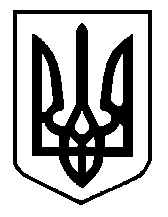 